Приложение № 9 към чл. 35  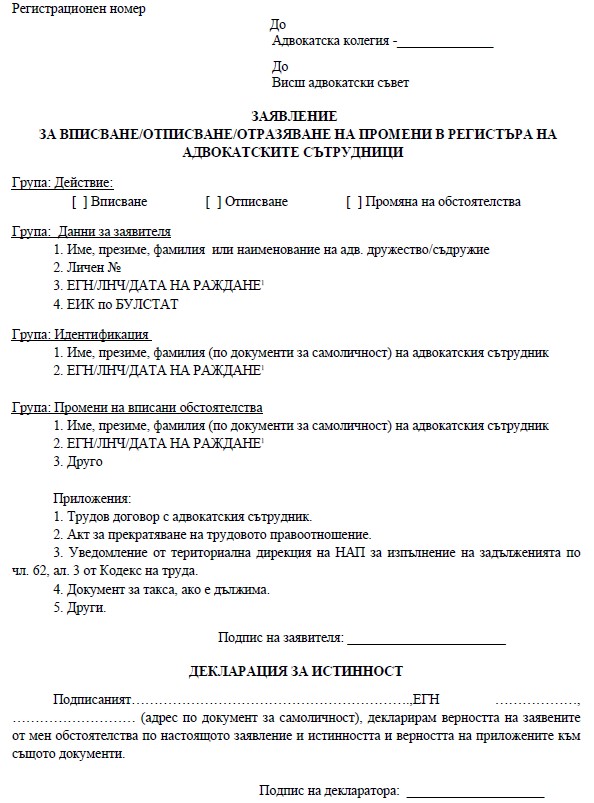 